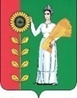   РОССИЙСКАЯ ФЕДЕРАЦИЯСОВЕТ ДЕПУТАТОВ СЕЛЬСКОГО ПОСЕЛЕНИЯНОВОЧЕРКУТИНСКИЙ СЕЛЬСОВЕТДобринского муниципального района Липецкой области   62-ая   сессия  I созываР Е Ш Е Н И Е12.04. 2022 г.	с. Новочеркутино                   № 263- рсО признании утратившим силу решения Совета депутатов сельского поселения Новочеркутинский сельсовет № 172-рс от 24.07.2020 «О Положении «О Контрольно-счетной комиссии сельского поселения Новочеркутинский сельсовет Добринского муниципального района Липецкой области»     В связи с приведением в соответствие с действующим законодательством решения Совета депутатов сельского поселения Новочеркутинский сельсовет, руководствуясь  Уставом сельского поселения Новочеркутинский сельсовет Добринского муниципального района, Совет депутатов сельского поселения Новочеркутинский сельсоветРЕШИЛ:1. Решение Совета депутатов сельского поселения Новочеркутинский сельсовет № 172-рс от 24.07.2020 г «О Положении «О Контрольно-счетной комиссии сельского поселения Новочеркутинский сельсовет Добринского муниципального района Липецкой области»- признать утратившим силу.2. Направить указанный нормативно-правовой акт главе сельского поселения для подписания и официального обнародования.3.Настоящее решение вступает в силу со дня его официального обнародования.Председателя Совета депутатовсельского поселения Новочеркутинский сельсовет                                                        Сошкина Н.А.